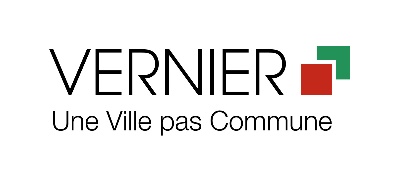 TAXE PROFESSIONNELLE COMMUNALEFormulaire de répartition intercommunaleCommune de :      	Nom : 	     Déclaration 2023	N° de contribuable :      Groupe professionnel :      !!!  Utilisez exclusivement la touche « Tab » pour naviguer dans le document   !!!A. Loyer des locaux commerciaux par commune	D. % de la surface des locaux commerciaux mis en sous- 	locationB. Estimation fiscale des locaux commerciaux par commune	E. % de la surface des locaux commerciaux mis en locationC. Effectif du personnel par communeVeuillez nous indiquer les adresses sur les différentes communes où vous avez une activité ou même simplement un dépôt, en précisant la date des ouvertures et fermetures de locaux intervenues durant les années 2021 et 2022 :Commune de      Commune de      Commune de      Commune de      Commune de      Commune de      Commune de      Commune de      Commune de      Remarques :      Règles régissant les répartitions intercommunalesL’article 303 al.1 LCP prévoit que : « La taxe d’un contribuable qui exerce son activité sur le territoire de plusieurs communes est calculée pour chaque commune sur les éléments de taxation afférents à chacune d’elles ». La notion  d’activité est prise au sens large du terme, c’est-à-dire que le simple fait d’avoir un dépôt sur une autre commune entraîne une répartition avec celle-ci.La répartition du chiffre des affaires imposable est effectuée sur la base des loyers des locaux professionnels et de l’effectif du personnel afférents à chacune des communes concernées, excepté pour le chiffre des affaires imposable dans les groupes professionnels n° 1A et n° 11B.Les modifications intervenant dans la domiciliation des activités du contribuable sont prises en considération au 1er janvier de l’année de révision suivante.Par mesure de simplification, une des communes en répartition, dite « commune pilote », envoie la déclaration et effectue l’entier de la procédure de taxation. Elle transmet ensuite ses calculs aux autres communes concernées, qui adressent au contribuable un bordereau pour leur part de la taxe. La déduction de CHF 170.- sur chaque taxe annuelle, prévue à l’art. 308 A LCP, est opérée par la commune dont la taxe brute est la plus élevée. Cette déduction fixe est ainsi faite une seule fois auprès du contribuable, en application de la loi.Enfin, selon l’article 308 B LCP, une taxe minimum facultative allant jusqu’à CHF 30.- est perçue par certaines communes.Comment remplir le formulaire de répartition intercommunaleLoyer des locaux:	(bureaux, magasins, dépôts, ports-francs, etc.). Indiquez votre loyer professionnel sans (par commune)		les charges (tableau A) ou, si vous en êtes propriétaire, la valeur fiscale de chacun de vos locaux 	(tableau B). Si vous louez ou sous-louez une partie de vos locaux, indiquez le pourcentage de la surface de ceux-ci que vous mettez en location (tableau E) ou en sous-location (tableau D). Les loyers et les valeurs fiscales de locaux restés inoccupés ne doivent pas être déclarés.Effectif du personnel:  	l’effectif du personnel comprend l’ensemble des employés, y compris les chefs d’entreprises.(par commune)	Si  une partie du personnel d’une commune n’a pas eu une activité à 100% ou durant toute l’année, il faut compter 1 personne pour 2000 heures travaillées (tableau C).Nous vous remercions de votre collaboration.Commune20212022Commune      2021      20221.      1.            %      %2.      2.            %      %3.      3.            %      %4.      4.            %      %5.      5.            %      %6.      6.            %      %7.      7.            %      %8.      8.            %      %9.      9.            %      %Loyers totauxCommune20212022Commune      2021      20221.      1.            %      %2.      2.            %      %3.      3.            %      %4.      4.            %      %5.      5.            %      %6.      6.            %      %7.      7.            %      %8.      8.            %      %9.      9.            %      %V.F. totaleCommune202120221.      2.      3.      4.      5.      6.      7.      8.      9.      Effectif total